Robins Homework2nd October 2020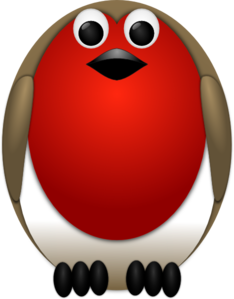 
TasksWriting – see Education City https://go.educationcity.com/ 

Maths –  see Education City https://go.educationcity.com/ Reading – Create a new front cover for the book you are reading.  Can you give clues in the picture as to what the book might be about?Times tables: Y2’s - Times tables rockstars https://ttrockstars.com/beta/ 
	           Y1’s – Continue to practice in 2’s and 5’s with an adult at homeIDL:  Three sessions of IDL to be completed at home.  Remember your username is your surname followed by the initial of your first name @ the school postcode eg boyds@fy67tf and your password is pass.  Spellings – Group 1:  bug, web, log, red Group 2:  light, sight, height, might, right, thighGroup 3: fright, live, bike, knight, tries, replied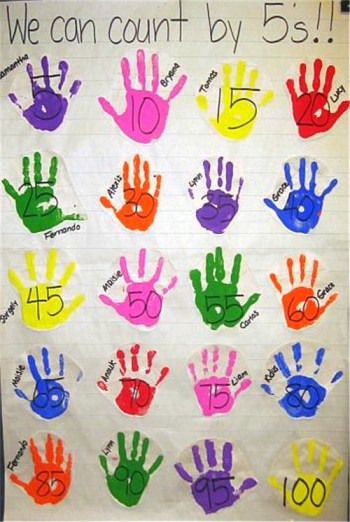 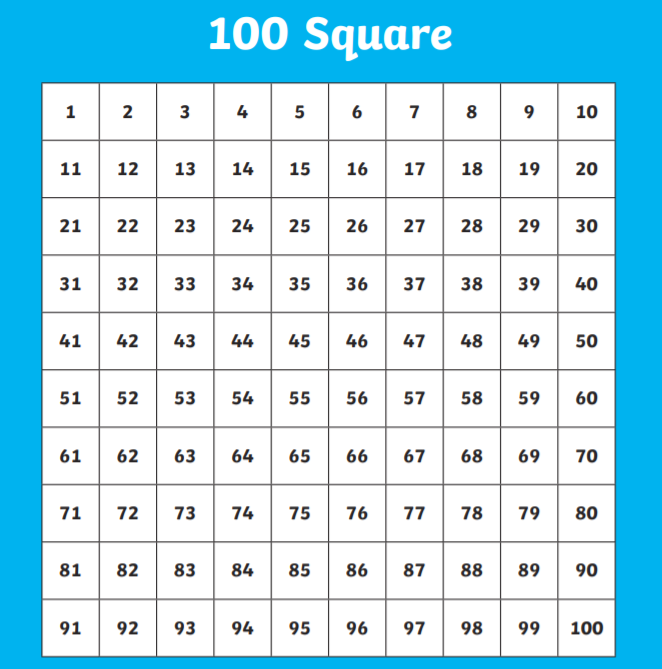 